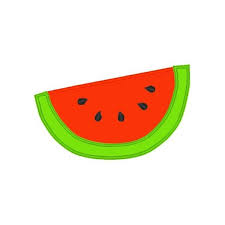 2019 Watermelon Producers		WL Lewis				337-463-8318		Bobby Harper			337-328-2213		Brian Calcote			337-249-3196		James Nolan			337-452-5562		Chuck Melsheimer		337-328-8200	Sugartown Watermelon Stand	337-208-2422		Charles Mc Donald		318-358-5434		Teddy Welch			337-207-9651		